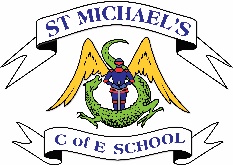 Writing Progression of Skills KS2Writing Progression of Skills KS2Writing Progression of Skills KS2Writing Progression of Skills KS2This document has been designed to show how we will cover all of the relevant writing knowledge and skills across our school. The context in which these are taught is down to the discretion of teachers, where possible trying to match the content to the Year Group’s half termly topic.  At St Michael’ we have a purpose for writing approach which focuses on what different text types have in common – the purpose.  The four main purposes to write are: to entertain, to persuade, to perform and to discuss.  A range of text types can be taught within each purpose and all children will complete a minimum of 2 main outcomes each half term.  Children are encouraged to see themselves as writers and celebrate their success, they are able to reflect, edit and improve their work,  understand the relevance of writing to themselves and their lives,  understand the purpose, audience and forms of writing, develop resilience as independent writers and are able to select appropriate word choices, sentence structures and text form for effect.This document has been designed to show how we will cover all of the relevant writing knowledge and skills across our school. The context in which these are taught is down to the discretion of teachers, where possible trying to match the content to the Year Group’s half termly topic.  At St Michael’ we have a purpose for writing approach which focuses on what different text types have in common – the purpose.  The four main purposes to write are: to entertain, to persuade, to perform and to discuss.  A range of text types can be taught within each purpose and all children will complete a minimum of 2 main outcomes each half term.  Children are encouraged to see themselves as writers and celebrate their success, they are able to reflect, edit and improve their work,  understand the relevance of writing to themselves and their lives,  understand the purpose, audience and forms of writing, develop resilience as independent writers and are able to select appropriate word choices, sentence structures and text form for effect.This document has been designed to show how we will cover all of the relevant writing knowledge and skills across our school. The context in which these are taught is down to the discretion of teachers, where possible trying to match the content to the Year Group’s half termly topic.  At St Michael’ we have a purpose for writing approach which focuses on what different text types have in common – the purpose.  The four main purposes to write are: to entertain, to persuade, to perform and to discuss.  A range of text types can be taught within each purpose and all children will complete a minimum of 2 main outcomes each half term.  Children are encouraged to see themselves as writers and celebrate their success, they are able to reflect, edit and improve their work,  understand the relevance of writing to themselves and their lives,  understand the purpose, audience and forms of writing, develop resilience as independent writers and are able to select appropriate word choices, sentence structures and text form for effect.This document has been designed to show how we will cover all of the relevant writing knowledge and skills across our school. The context in which these are taught is down to the discretion of teachers, where possible trying to match the content to the Year Group’s half termly topic.  At St Michael’ we have a purpose for writing approach which focuses on what different text types have in common – the purpose.  The four main purposes to write are: to entertain, to persuade, to perform and to discuss.  A range of text types can be taught within each purpose and all children will complete a minimum of 2 main outcomes each half term.  Children are encouraged to see themselves as writers and celebrate their success, they are able to reflect, edit and improve their work,  understand the relevance of writing to themselves and their lives,  understand the purpose, audience and forms of writing, develop resilience as independent writers and are able to select appropriate word choices, sentence structures and text form for effect.Key Stage 2Key Stage 2Key Stage 2Key Stage 2Key Stage 2Key Stage 2Year 3Year 3Year 3Year 4Year 5Year 6Transcriptionuse further prefixes and suffixes and understand how to add them - see English appendix 1spell further homophonesspell words that are often misspelt - see English appendix 1place the possessive apostrophe accurately in words with regular plurals [for example, girls’, boys’] and in words with irregular plurals [for example, children’s]use the first 2 or 3 letters of a word to check its spelling in a dictionarywrite from memory simple sentences, dictated by the teacher, that include words and punctuation taught so faruse further prefixes and suffixes and understand how to add them - see English appendix 1spell further homophonesspell words that are often misspelt - see English appendix 1place the possessive apostrophe accurately in words with regular plurals [for example, girls’, boys’] and in words with irregular plurals [for example, children’s]use the first 2 or 3 letters of a word to check its spelling in a dictionarywrite from memory simple sentences, dictated by the teacher, that include words and punctuation taught so faruse further prefixes and suffixes and understand how to add them - see English appendix 1spell further homophonesspell words that are often misspelt - see English appendix 1place the possessive apostrophe accurately in words with regular plurals [for example, girls’, boys’] and in words with irregular plurals [for example, children’s]use the first 2 or 3 letters of a word to check its spelling in a dictionarywrite from memory simple sentences, dictated by the teacher, that include words and punctuation taught so faruse further prefixes and suffixes and understand the guidance for adding themspell some words with ‘silent’ letters [for example, knight, psalm, solemn]continue to distinguish between homophones and other words which are often confuseduse knowledge of morphology and etymology in spelling and understand that the spelling of some words needs to be learnt specifically, as listed in English appendix 1use dictionaries to check the spelling and meaning of wordsuse the first 3 or 4 letters of a word to check spelling, meaning or both of these in a dictionaryuse a thesaurususe further prefixes and suffixes and understand the guidance for adding themspell some words with ‘silent’ letters [for example, knight, psalm, solemn]continue to distinguish between homophones and other words which are often confuseduse knowledge of morphology and etymology in spelling and understand that the spelling of some words needs to be learnt specifically, as listed in English appendix 1use dictionaries to check the spelling and meaning of wordsuse the first 3 or 4 letters of a word to check spelling, meaning or both of these in a dictionaryuse a thesaurusHandwritinguse the diagonal and horizontal strokes that are needed to join letters and understand which letters, when adjacent to one another, are best left unjoinedincrease the legibility, consistency and quality of their handwriting, [for example, by ensuring that the downstrokes of letters are parallel and equidistant, and that lines of writing are spaced sufficiently so that the ascenders and descenders of letters do not touch]use the diagonal and horizontal strokes that are needed to join letters and understand which letters, when adjacent to one another, are best left unjoinedincrease the legibility, consistency and quality of their handwriting, [for example, by ensuring that the downstrokes of letters are parallel and equidistant, and that lines of writing are spaced sufficiently so that the ascenders and descenders of letters do not touch]use the diagonal and horizontal strokes that are needed to join letters and understand which letters, when adjacent to one another, are best left unjoinedincrease the legibility, consistency and quality of their handwriting, [for example, by ensuring that the downstrokes of letters are parallel and equidistant, and that lines of writing are spaced sufficiently so that the ascenders and descenders of letters do not touch]Write legibly, fluently and with increasing speed by:choosing which shape of a letter to use when given choices and deciding whether or not to join specific letterschoosing the writing implement that is best suited for a taskWrite legibly, fluently and with increasing speed by:choosing which shape of a letter to use when given choices and deciding whether or not to join specific letterschoosing the writing implement that is best suited for a taskCompositionPlan their writing by:discussing writing similar to that which they are planning to write in order to understand and learn from its structure, vocabulary and grammardiscussing and recording ideasDraft and write by:composing and rehearsing sentences orally (including dialogue), progressively building a varied and rich vocabulary and an increasing range of sentence structures English appendix 2organising paragraphs around a themein narratives, creating settings, characters and plotin non-narrative material, using simple organisational devices [for example, headings and sub-headings]Evaluate and edit by:assessing the effectiveness of their own and others’ writing and suggesting improvementsproposing changes to grammar and vocabulary to improve consistency, including the accurate use of pronouns in sentencesproofread for spelling and punctuation errorsread their own writing aloud to a group or the whole class, using appropriate intonation and controlling the tone and volume so that the meaning is clearPlan their writing by:discussing writing similar to that which they are planning to write in order to understand and learn from its structure, vocabulary and grammardiscussing and recording ideasDraft and write by:composing and rehearsing sentences orally (including dialogue), progressively building a varied and rich vocabulary and an increasing range of sentence structures English appendix 2organising paragraphs around a themein narratives, creating settings, characters and plotin non-narrative material, using simple organisational devices [for example, headings and sub-headings]Evaluate and edit by:assessing the effectiveness of their own and others’ writing and suggesting improvementsproposing changes to grammar and vocabulary to improve consistency, including the accurate use of pronouns in sentencesproofread for spelling and punctuation errorsread their own writing aloud to a group or the whole class, using appropriate intonation and controlling the tone and volume so that the meaning is clearPlan their writing by:discussing writing similar to that which they are planning to write in order to understand and learn from its structure, vocabulary and grammardiscussing and recording ideasDraft and write by:composing and rehearsing sentences orally (including dialogue), progressively building a varied and rich vocabulary and an increasing range of sentence structures English appendix 2organising paragraphs around a themein narratives, creating settings, characters and plotin non-narrative material, using simple organisational devices [for example, headings and sub-headings]Evaluate and edit by:assessing the effectiveness of their own and others’ writing and suggesting improvementsproposing changes to grammar and vocabulary to improve consistency, including the accurate use of pronouns in sentencesproofread for spelling and punctuation errorsread their own writing aloud to a group or the whole class, using appropriate intonation and controlling the tone and volume so that the meaning is clearPlan their writing by:identifying the audience for and purpose of the writing, selecting the appropriate form and using other similar writing as models for their ownnoting and developing initial ideas, drawing on reading and research where necessaryin writing narratives, considering how authors have developed characters and settings in what pupils have read, listened to or seen performedDraft and write by:selecting appropriate grammar and vocabulary, understanding how such choices can change and enhance meaningin narratives, describing settings, characters and atmosphere and integrating dialogue to convey character and advance the actionprécising longer passagesusing a wide range of devices to build cohesion within and across paragraphsusing further organisational and presentational devices to structure text and to guide the reader [for example, headings, bullet points, underlining]Evaluate and edit by:assessing the effectiveness of their own and others’ writingproposing changes to vocabulary, grammar and punctuation to enhance effects and clarify meaningensuring the consistent and correct use of tense throughout a piece of writingensuring correct subject and verb agreement when using singular and plural, distinguishing between the language of speech and writing and choosing the appropriate registerproofread for spelling and punctuation errorsperform their own compositions, using appropriate intonation, volume, and movement so that meaning is clearPlan their writing by:identifying the audience for and purpose of the writing, selecting the appropriate form and using other similar writing as models for their ownnoting and developing initial ideas, drawing on reading and research where necessaryin writing narratives, considering how authors have developed characters and settings in what pupils have read, listened to or seen performedDraft and write by:selecting appropriate grammar and vocabulary, understanding how such choices can change and enhance meaningin narratives, describing settings, characters and atmosphere and integrating dialogue to convey character and advance the actionprécising longer passagesusing a wide range of devices to build cohesion within and across paragraphsusing further organisational and presentational devices to structure text and to guide the reader [for example, headings, bullet points, underlining]Evaluate and edit by:assessing the effectiveness of their own and others’ writingproposing changes to vocabulary, grammar and punctuation to enhance effects and clarify meaningensuring the consistent and correct use of tense throughout a piece of writingensuring correct subject and verb agreement when using singular and plural, distinguishing between the language of speech and writing and choosing the appropriate registerproofread for spelling and punctuation errorsperform their own compositions, using appropriate intonation, volume, and movement so that meaning is clearVocabulary, Grammar and Punctuationextending the range of sentences with more than one clause by using a wider range of conjunctions, including: when, if, because, althoughusing the present perfect form of verbs in contrast to the past tensechoosing nouns or pronouns appropriately for clarity and cohesion and to avoid repetitionusing conjunctions, adverbs and prepositions to express time and causeusing fronted adverbialsusing commas after fronted adverbialsindicating possession by using the possessive apostrophe with plural nounsusing and punctuating direct speechextending the range of sentences with more than one clause by using a wider range of conjunctions, including: when, if, because, althoughusing the present perfect form of verbs in contrast to the past tensechoosing nouns or pronouns appropriately for clarity and cohesion and to avoid repetitionusing conjunctions, adverbs and prepositions to express time and causeusing fronted adverbialsusing commas after fronted adverbialsindicating possession by using the possessive apostrophe with plural nounsusing and punctuating direct speechextending the range of sentences with more than one clause by using a wider range of conjunctions, including: when, if, because, althoughusing the present perfect form of verbs in contrast to the past tensechoosing nouns or pronouns appropriately for clarity and cohesion and to avoid repetitionusing conjunctions, adverbs and prepositions to express time and causeusing fronted adverbialsusing commas after fronted adverbialsindicating possession by using the possessive apostrophe with plural nounsusing and punctuating direct speechDevelop their understanding of the concepts set out in English appendix 2 by:recognising vocabulary and structures that are appropriate for formal speech and writing, including subjunctive formsusing passive verbs to affect the presentation of information in a sentenceusing the perfect form of verbs to mark relationships of time and causeusing expanded noun phrases to convey complicated information conciselyusing modal verbs or adverbs to indicate degrees of possibilityusing relative clauses beginning with who, which, where, when, whose, that or with an implied (ie omitted) relative pronounlearning the grammar for years 5 and 6 in English appendix 2Indicate grammatical and other features by:using commas to clarify meaning or avoid ambiguity in writingusing hyphens to avoid ambiguityusing brackets, dashes or commas to indicate parenthesisusing semicolons, colons or dashes to mark boundaries between independent clausesusing a colon to introduce a listpunctuating bullet points consistentlyuse and understand the grammatical terminology in English appendix 2 accurately and appropriately in discussing their writing and readingDevelop their understanding of the concepts set out in English appendix 2 by:recognising vocabulary and structures that are appropriate for formal speech and writing, including subjunctive formsusing passive verbs to affect the presentation of information in a sentenceusing the perfect form of verbs to mark relationships of time and causeusing expanded noun phrases to convey complicated information conciselyusing modal verbs or adverbs to indicate degrees of possibilityusing relative clauses beginning with who, which, where, when, whose, that or with an implied (ie omitted) relative pronounlearning the grammar for years 5 and 6 in English appendix 2Indicate grammatical and other features by:using commas to clarify meaning or avoid ambiguity in writingusing hyphens to avoid ambiguityusing brackets, dashes or commas to indicate parenthesisusing semicolons, colons or dashes to mark boundaries between independent clausesusing a colon to introduce a listpunctuating bullet points consistentlyuse and understand the grammatical terminology in English appendix 2 accurately and appropriately in discussing their writing and readingTerminologypreposition conjunctionword family prefix clausesubordinate clause direct speech consonantconsonant letter vowel vowel letter inverted commas (or ‘speech marks’)preposition conjunctionword family prefix clausesubordinate clause direct speech consonantconsonant letter vowel vowel letter inverted commas (or ‘speech marks’)determinerpronounpossessive pronounadverbialmodal verbrelative pronounrelative clauseparenthesisbracketdashcohesionambiguitySubjectobject activepassivesynonymantonym ellipsishyphencolonsemi-colon bullet points